ОБЩИНСКИ СЪВЕТ – ДУЛОВО, ОБЛ. СИЛИСТРА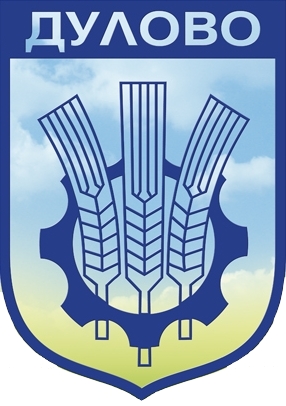 –––––––––––––––––––––––––––––––––––––––––––––––––––––––––––––––––ул. “Васил Левски” № 18                                     тел.: (0864) 2 31 00 ; Факс:(0864) 2 30 207650  Дулово				                 	       e-mail: obs_dulovo@abv.bg      Р Е Ш Е Н И Е   № 180          от  24.11.2020 година за  приемане на нова Наредба № 24 за реда и условията за придобиване, притежаване, отглеждане и развъждане на животни – домашни любимци, селскостопански животни, птици и калифорнийски червеи на територията на община ДуловоНа основание чл.21, ал.2 от Закона за местното самоуправление и местната администрация и чл.133, ал.1 от Закона за ветеринарномедицинската дейност, Общински съвет - Дулово РЕШИ:Отменя Наредба № 24 за реда и условията за отглеждане на животни на територията на Община Дулово, приета с Решение № 337 по Протокол № 22 от 13.11.2013 година.Приема Наредба № 24 за реда и условията за придобиване, притежаване, отглеждане и развъждане на животни – домашни любимци, селскостопански животни, птици и калифорнийски червеи на територията на Община Дулово.Решението е прието на заседание на Общински съвет-Дулово, проведено на 24.11.2020 година, Протокол № 15, по т.1.1. от дневния ред, по Доклад  № 438/16.11.2020г. и е подпечатано с официалния печат на Общински съвет-Дулово.Председател на Общински съвет-Дулово: ……/п/…………………..                                        /инж. Невхис Мустафа/ ОБЩИНСКИ СЪВЕТ – ДУЛОВО, ОБЛ. СИЛИСТРА–––––––––––––––––––––––––––––––––––––––––––––––––––––––––––––––––ул. “Васил Левски” № 18                                     тел.: (0864) 2 31 00 ; Факс:(0864) 2 30 207650  Дулово				                 	       e-mail: obs_dulovo@abv.bg      Р Е Ш Е Н И Е   № 181          от  24.11.2020 година за  одобряване на План-сметка за сметосъбиране, сметоизвозване, обезвреждане на битовите отпадъци в депа или други съоръжения, чистота на териториите за обществено ползване на територията на община Дулово за 2021 година и определяне такса за битови отпадъци, пропорционално върху данъчната оценка на недвижимите имоти На основание чл.21,ал.2 във връзка с  чл.21, ал.1, т.7 от ЗМСМА, чл.62, чл.63, ал.1, чл.66, ал.1, чл.67,ал.2, ал.4 от ЗМДТ,  чл.8, ал.3,ал.4 от ЗМДТ и чл.13,ал.1, чл.14, ал.1, чл.15, от Наредба № 11 за определянето и администрирането на местните такси и цени на услугите на територията на община Дулово, Общински съвет - Дулово РЕШИ:Одобрява план-сметка за такса битови отпадъци за 2021г. за всяка дейност, включваща необходимите разходи за:осигуряване на съдове за съхраняване на битовите отпадъци/контейнери, кофи и други –                                                                                                                           0 лв.събиране, включително разделно, на битовите отпадъци и транспортирането им до депата или други инсталации и съоръжения за обезвреждането им –      720 000 лв.проучване, проектиране, изграждане, поддържане, експлоатация, закриване и мониторинг на депата за битови отпадъци или други инсталации или съоръжения за обезвреждане, рециклиране и оползотворяване на битови отпадъци, включително отчисленията по чл.60 и 64 от Закона за управление на отпадъците –      1 074 000 лв.почистване на уличните платна, площадите, алеите, парковете и другите територии от населените места, предназначени за обществено ползване–                     120 000 лв.    ----------------                                                                                                        Всичко разходи: 1 914 000лв. Определя такса за битови отпадъци, пропорционално върху данъчната оценка на недвижимите имоти за 2021г. в размери, както следва:Дава съгласие очакваният недостиг в размер на 804 000лв. между планираните  приходи от приходи от  ТБО  /1 110 000лв./ и   планирани разходи за дейностите по сметосъбиране, сметоизвозване,  обезвреждане на битовите отпадъци в депа или други съоръжения, чистота на  териториите за обществено ползване на територията на община Дулово /1 914 000лв./за 2021г.,  да се финансира от други собствени приходи на Община Дулово, както следва :-  30 000 лв. окончателен патентен данък;-300 000 лв. данък при придобиване на имущества по дарение и възмезден начин;-  22 000 лв. нетни приходи от продажби на услуги, стоки;  -  40 000 лв. приходи от наеми на имущество;-210 000 лв. приходи от наеми на земя;-  40 000 лв. приходи от такса технически услуги;-  40 000 лв. приходи от такса административни услуги;-122 00 0лв. приходи от  лихви за данъци, такси.Решението е прието на заседание на Общински съвет-Дулово, проведено на 24.11.2020 година, Протокол № 15, по т.1.2. от дневния ред, по Доклад  № 423/04.11.2020г. и е подпечатано с официалния печат на Общински съвет-Дулово.Председател на Общински съвет-Дулово: ……/п/…………………..                                        /инж. Невхис Мустафа/ ОБЩИНСКИ СЪВЕТ – ДУЛОВО, ОБЛ. СИЛИСТРА–––––––––––––––––––––––––––––––––––––––––––––––––––––––––––––––––ул. “Васил Левски” № 18                                     тел.: (0864) 2 31 00 ; Факс:(0864) 2 30 207650  Дулово				                 	       e-mail: obs_dulovo@abv.bg      Р Е Ш Е Н И Е   № 182          от  24.11.2020 година за  приемане на Информация за изпълнението на бюджета и сметките за средства от Европейския съюз за първото полугодие на 2020г.На основание чл.21, ал.1, т.6 от ЗМСМА, чл.137, ал.2 от ЗПФ  и чл.40, ал.2  от Наредба № 18 за условията и реда за съставяне на бюджетната прогноза за местните дейности за следващите три години, за съставяне, приемане, изпълнение и отчитане на общинския бюджет, Общински съвет - Дулово РЕШИ: Не приема предложението за решение по Докладна записка с рег. вх.№ 433/12.11.2020г., относно приемане Информация за изпълнението на бюджета на община Дулово и сметките за средства от Европейския съюз за първото полугодие на 2020г., поради недостигане на необходимия брой гласове /мнозинство повече от половината от общия брой на съветниците/.	Решението е прието на заседание на Общински съвет-Дулово, проведено на 24.11.2020 година, Протокол № 15, по т.1.3. от дневния ред, по Доклад  № 433/12.11.2020г. и е подпечатано с официалния печат на Общински съвет-Дулово.Председател на Общински съвет-Дулово: ……/п/…………………..                                        /инж. Невхис Мустафа/ ОБЩИНСКИ СЪВЕТ – ДУЛОВО, ОБЛ. СИЛИСТРА–––––––––––––––––––––––––––––––––––––––––––––––––––––––––––––––––ул. “Васил Левски” № 18                                     тел.: (0864) 2 31 00 ; Факс:(0864) 2 30 207650  Дулово				                 	       e-mail: obs_dulovo@abv.bg      Р Е Ш Е Н И Е   № 183          от  24.11.2020 година за  извършване на вътрешно компенсирани промени в бюджета на община Дулово за 2020г.На основание чл.21, ал.1, т.6 от ЗМСМА, чл.124, ал. ал. 1 и 2 от Закона за публичните финанси и Наредба № 18 за условията и реда за съставяне на бюджетната прогноза за местните дейности за следващите три години, за съставяне, приемане, изпълнение и  отчитане на общинския бюджет, Общински съвет - Дулово РЕШИ:Приема да се  извършват вътрешно компенсирани корекции между параграфи и дейности по плана на разхода в бюджета на Община Дулово за 2020 година, както следва:Решението е прието на заседание на Общински съвет-Дулово, проведено на 24.11.2020 година, Протокол № 15, по т.1.4. от дневния ред, по Доклад  № 424/05.11.2020г. и е подпечатано с официалния печат на Общински съвет-Дулово.Председател на Общински съвет-Дулово: ………/п/………………..                                        /инж. Невхис Мустафа/ ОБЩИНСКИ СЪВЕТ – ДУЛОВО, ОБЛ. СИЛИСТРА–––––––––––––––––––––––––––––––––––––––––––––––––––––––––––––––––ул. “Васил Левски” № 18                                     тел.: (0864) 2 31 00 ; Факс:(0864) 2 30 207650  Дулово				                 	       e-mail: obs_dulovo@abv.bg      Р Е Ш Е Н И Е   № 184          от  24.11.2020 година за  извършване актуализация на бюджета на община Дулово за 2020 годинаНа основание чл.21, ал.1, т.6 от ЗМСМА, чл.124, ал. ал. 1 и 2 от Закона за публичните финанси и Наредба № 18 за условията и реда за съставяне на бюджетната прогноза за местните дейности за следващите три години, за съставяне, приемане, изпълнение и  отчитане на общинския бюджет, Общински съвет - Дулово РЕШИ:Приема да се  извършват на вътрешни компенсирани корекции между параграфи и дейности по плана на разхода в бюджета на Община Дулово за 2020 година, както следва:На основание чл.60, ал.1 от АПК допуска предварително изпълнение на решението.Решението е прието на заседание на Общински съвет-Дулово, проведено на 24.11.2020 година, Протокол № 15, по т.1.4. от дневния ред, по Доклад  № 424/05.11.2020г. и е подпечатано с официалния печат на Общински съвет-Дулово.Председател на Общински съвет-Дулово: ……/п/…………………..                                        /инж. Невхис Мустафа/ ОБЩИНСКИ СЪВЕТ – ДУЛОВО, ОБЛ. СИЛИСТРА–––––––––––––––––––––––––––––––––––––––––––––––––––––––––––––––––ул. “Васил Левски” № 18                                     тел.: (0864) 2 31 00 ; Факс:(0864) 2 30 207650  Дулово				                 	       e-mail: obs_dulovo@abv.bg      Р Е Ш Е Н И Е   № 185          от  24.11.2020 година за  даване съгласие за допълнително финансиране на СУ „Христо Ботев“ – с.ПаисиевоНа основание чл. 21, ал. 1, т.6, във връзка с чл.17, ал.1, т.3 от Закона за местното самоуправление и местната администрация и чл.282, ал.24, т.3, и чл.  294, ал.1 от Закон за предучилищното и училищно образование,  Общински съвет-ДуловоРЕШИ:Дава съгласие за допълнително финансиране на СУ „Христо Ботев“ – с. Паисиево със сума в размер на 13 000/тринадесет хиляди/ лева за гориво.Средствата да бъдат пренасочени от дейност 759 „Други дейности по културата“, параграф 10-15 „Материали“.Решението е прието на заседание на Общински съвет-Дулово, проведено на 24.11.2020 година, Протокол № 15, по т.1.6. от дневния ред, по Доклад  № 435/12.11.2020г. и е подпечатано с официалния печат на Общински съвет-Дулово.Председател на Общински съвет-Дулово: ……/п/…………………..                                        /инж. Невхис Мустафа/ ОБЩИНСКИ СЪВЕТ – ДУЛОВО, ОБЛ. СИЛИСТРА–––––––––––––––––––––––––––––––––––––––––––––––––––––––––––––––––ул. “Васил Левски” № 18                                     тел.: (0864) 2 31 00 ; Факс:(0864) 2 30 207650  Дулово				                 	       e-mail: obs_dulovo@abv.bg      Р Е Ш Е Н И Е   № 186          от  24.11.2020 година за  разпореждане с имот-частна общинска собственост по плана за регулация на с. ВодноНа основание чл. 21, ал. 1 т. 8 от Закона за местното самоуправление и местната администрация, чл. 35, ал. 3 от Закона за общинската собственост и чл. 30, ал. 1 от Наредба № 2 за реда на придобиване, управление и разпореждане с общинското имущество,  Общински съвет-ДуловоРЕШИ:Дава съгласие да се извърши продажба на урегулиран поземлен имот IV (четвърти), в кв. 27 (квартал двадесет и седми) по регулационния план на с. Водно, одобрен със Заповед № 6256/10.12.1957 г., с площ 1 150 кв.м. (хиляда сто и петдесет), описан в Акт за частна общинска собственост № 1774/23.10.2020 г., вписан в Служба по вписванията с вх. рег. № 1549/23.10.2020 г., акт № 179, том 6, имотна партида 35609, при пазарна цена в размер на 5 260, 80 лв. без ДДС (пет хиляди двеста и шестдесет лева и осемдесет стотинки) и данъчна оценка в размер на 4 697, 80 лв. (четири хиляди шестстотин деветдесет и седем лева и осемдесет стотинки) на собствениците на законно построените сгради – Мъстък Халил Мустафа и Зюхре Ахмед Мустафа.На основание чл. 41, ал. 2 от Закона за общинската собственост приема  пазарната цена на имота, описана в  т. 1.Възлага на кмета на Община Дулово да извърши съответните процедурни действия по разпореждане с имота.Решението е прието на заседание на Общински съвет-Дулово, проведено на 24.11.2020 година, Протокол № 15, по т.1.7. от дневния ред, по Доклад  № 440/16.11.2020г. и е подпечатано с официалния печат на Общински съвет-Дулово.Председател на Общински съвет-Дулово: ……/п/…………………..                                        /инж. Невхис Мустафа/ ОБЩИНСКИ СЪВЕТ – ДУЛОВО, ОБЛ. СИЛИСТРА–––––––––––––––––––––––––––––––––––––––––––––––––––––––––––––––––ул. “Васил Левски” № 18                                     тел.: (0864) 2 31 00 ; Факс:(0864) 2 30 207650  Дулово				                 	       e-mail: obs_dulovo@abv.bg      Р Е Ш Е Н И Е   № 187          от  24.11.2020 година за  разпореждане с имот-частна общинска собственост по плана за регулация на с. ПоройноНа основание чл. 21, ал. 1 т. 8 от Закона за местното самоуправление и местната администрация, чл. 35, ал. 3 от Закона за общинската собственост и чл. 30, ал. 1 от Наредба № 2 за реда на придобиване, управление и разпореждане с общинското имущество,  Общински съвет-ДуловоРЕШИ:Дава съгласие да се извърши продажба на 980 (деветстотин и осемдесет) кв.м. от недвижим имот-частна общинска собственост, представляващ  урегулиран поземлен имот XVII-160 (седемнадесети с планоснимачен номер сто и шестдесет), в кв. 15 (квартал петнадесети), целият с площ от 1030 кв.м., по плана за регулация на с. Поройно, одобрен със Заповед № 304/29.06.1960 г., описан в Акт за частна общинска собственост № 1775/28.10.2020 г., вписан в Служба по вписванията с вх. рег. № 1571/28.10.2020 г., акт № 197, том 6, при пазарна цена в размер на 4 042, 50 лв. без ДДС (четири хиляди четиридесет и два лева и петдесет стотинки) и данъчна оценка в размер на 4 003, 30 лв. (четири хиляди и три лева и тридесет стотинки) на собственика на законно построените сгради – Ружди Рушид Хасан.На основание чл. 41, ал. 2 от Закона за общинската собственост приема  пазарната цена на имота, описана в  т. 1.Възлага на кмета на Община Дулово да извърши съответните процедурни действия по разпореждане с имота.Решението е прието на заседание на Общински съвет-Дулово, проведено на 24.11.2020 година, Протокол № 15, по т.1.8. от дневния ред, по Доклад  № 443/16.11.2020г. и е подпечатано с официалния печат на Общински съвет-Дулово.Председател на Общински съвет-Дулово: ……/п/…………………..                                        /инж. Невхис Мустафа/ ОБЩИНСКИ СЪВЕТ – ДУЛОВО, ОБЛ. СИЛИСТРА–––––––––––––––––––––––––––––––––––––––––––––––––––––––––––––––––ул. “Васил Левски” № 18                                     тел.: (0864) 2 31 00 ; Факс:(0864) 2 30 207650  Дулово				                 	       e-mail: obs_dulovo@abv.bg      Р Е Ш Е Н И Е   № 188          от  24.11.2020 година за  учредяване възмездно право на строеж в имот-частна общинска собственост по КК и КР на гр. ДуловоНа основание чл. 21, ал. 1 т. 8 от Закона за местното самоуправление и местната администрация, чл. 38, ал. 2 от Закона за общинската собственост и чл. 28, ал. 1, т. 3 от Наредба № 2 за реда на придобиване, управление и разпореждане с общинското имущество, Общински съвет-ДуловоРЕШИ:Дава съгласие да се учреди възмездно право на строеж върху 8 (осем) кв.м. от недвижим имот-частна общинска собственост, представляващ поземлен имот с идентификатор 24030.501.1213 (две, четири, нула, три, нула, точка, пет, нула, едно, точка, едно, две, едно, три) по кадастралната карта и кадастралните регистри на гр. Дулово, одобрени със Заповед № РД-18-51/31.08.2007 г., с обща площ 787 кв.м., описан в Акт за частна общинска собственост № 1776/04.11.2020 г., вписан в Служба по вписванията с вх. рег. № 1618/05.11.2020 г., акт № 30, том № 7, при пазарна стойност на правото на строеж в размер на 82, 00 лв. без ДДС (осемдесет и два лева и нула стотинки) и данъчна оценка на 8 кв.м. от имота в размер на 49, 40 лв. (четиридесет и девет лева и четиридесет стотинки на собствениците на законно построените сгради – Салим Мустафа Салим и Бехидже Мехмед Салим:На основание чл. 41, ал. 2 от Закона за общинската собственост приема  пазарната цена на имота, описана в  т. 1.Възлага на кмета на Община Дулово да извърши съответните процедурни действия по разпореждане с имота.Решението е прието на заседание на Общински съвет-Дулово, проведено на 24.11.2020 година, Протокол № 15, по т.1.9. от дневния ред, по Доклад  № 441/16.11.2020г. и е подпечатано с официалния печат на Общински съвет-Дулово.Председател на Общински съвет-Дулово: ……/п/…………………..                                        /инж. Невхис Мустафа/ ОБЩИНСКИ СЪВЕТ – ДУЛОВО, ОБЛ. СИЛИСТРА–––––––––––––––––––––––––––––––––––––––––––––––––––––––––––––––––ул. “Васил Левски” № 18                                     тел.: (0864) 2 31 00 ; Факс:(0864) 2 30 207650  Дулово				                 	       e-mail: obs_dulovo@abv.bg      Р Е Ш Е Н И Е   № 189          от  24.11.2020 година за  отдаване под наем на части от имоти – общинска собственост в община ДуловоНа основание чл.21, ал.1, т.8 от  чл. 14, ал.1 и ал.7 от Закона за общинската собственост, чл.15, ал.3 и чл.17, ал.1 от Наредба № 2 за реда на придобиване, управление и разпореждане с общинското имущество, Общински съвет-ДуловоРЕШИ:Дава съгласие да се отдадат под наем за срок от 3 /три/ години чрез провеждане на публичен явен търг следните недвижими имоти:1.1.Част от имот публична общинска собственост - терен с площ 6кв.м., за поставяне на временно преместваемо съоръжение, с предназначение – продажба на промишлени стоки, находящ се в гр.Дулово, ул.”Васил Левски” №19, върху поземлен имот с ид.№24030.501.697 по кадастралната карта на гр.Дулово, в урбанизираната територия и предназначение за „Комплекс за култура и изкуство”, източно от сграда с ид.№24030.501.697.4, с АПОС №1342/16.03.2012г., с първоначален годишен наем в размер на 335,52лв. без ДДС, депозит за участие в търга 33,55лв. и стъпка на наддаване 33,55лв. 1.2. Терен с площ 12кв.м., представляващ част от УПИ I в кв.28 в с.Правда,  отреден за „ОбНС, читалище, клуб, здр. служба, училище, дестка градина, сладкарница и автоспирка”, представляващ имот с кад.№415, описан в АЧОС №700/23.04.2004г., с предназначение за поставяне на временно преместваемо съоръжение за продажба на хранителни продукти, с първоначален годишен наем в размер на 338,40лв. без ДДС, депозит за участие в търга 33,84лв. и стъпка на наддаване 33,84лв. 1.3. Терен с площ 38кв.м., представляващ част от поземлен имот с ид.№24030.501.1929, находящ се в гр.Дулово, от които 22кв.м. за поставяне на временно преместваемо съоръжение с ид.№24030.501.1929.1 с предназначение - заведение с употреба на алкохол и 16 кв.м. за поставяне на временно преместваемо съоръжение с ид.№24030.501.1929.2, с предназначение – склад. Имотът е описан в АЧОС №1469/29.08.2014г., с първоначален годишен наем в размер на 848,88лв. без ДДС, депозит за участие в търга 84,88лв. и стъпка на наддаване 84,88лв.1.4. Терен с площ 25кв.м., представляващ част от поземлен имот с ид.№24030.501.1947, находящ се в гр.Дулово, описан в АПОС №285/29.09.1999г., за поставяне на временно преместваемо съоръжение с ид.№24030.501.1947.7, с предназначение -  книжарница, с първоначален годишен наем в размер на 705,00лв. без ДДС, депозит за участие в търга 70,50лв. и стъпка на наддаване 70,50лв.1.5.  Терен с площ 4кв.м., находящ се на ул.”Васил Левски”, промишлена зона „Юг”, срещу ул.”Калиопа”,  част от уличната мрежа на гр.Дулово, описан в АЧОС №165/05.01.1999г., с предназначение - за поставяне на рекламно – информационен елемент /билборд/, с първоначален годишен наем в размер на 526,08лв. без ДДС, депозит за участие в търга 52,60лв. и стъпка на наддаване 52,60лв.1.6. част от имот публична общинска собственост – едно помещение в кметство с.Чернолик, площ 24кв.м., находящо се на втори етаж на масивна двуетажна сграда, кв.20, п.ІІ, пл.№222 по регулационния план на с.Чернолик, с АПОС№291/17.11.1999г., с адрес с.Чернолик, ул.”Кирил и Методий” №1, с предназначение битови услуги /кабелна телевизия/, с първоначален годишен наем в размер на 342,72лв. без ДДС, депозит за участие в търга 34,27лв. и стъпка на наддаване 34,27лв.1.7. Част от имот публична общинска собственост – три помещения в кметство с.Правда, с обща площ 36кв.м., от които две помещения находящи се на първи етаж , до входа с площ по 12кв.м. и едно помещение с площ 12кв.м., находящо се на втори етаж на масивната двуетажна сграда в кв.28, п.І, пл.№356 по регулационния план на с.Правда, с АПОС №290/11.11.1999г., с адрес с.Правда, ул.”Централна” №28, с предназначение – битови услуги /кабелна телевизия/,  с първоначален годишен наем в размер на 1015,20лв. без ДДС, депозит за участие в търга 101,52лв. и стъпка на наддаване 101,52лв.1.8. част от имот публична общинска собственост – едно помещение в кметство с.Паисиево, с площ 12,5кв.м., находящо се на втори етаж на масивна двуетажна сграда в кв.10, п.ХVІІ, пл.№153 по регулационния план на с.Паисиево, с АПОС №226/21.06.1999г., с адрес с.Паисиево, ул.”Независимост” №90, с предназначение – за битови услуги /кабелна телевизия/, с първоначален годишен наем в размер на 338,40лв. без ДДС, депозит за участие в търга 33,84лв. и стъпка на наддаване 33,84лв.1.9. част от имот публична общинска собственост – две помещения в кметство с.Яребица, с обща площ 29кв.м., находящи се на първи етаж, до входа на масивната двуетажна сграда, с площ съответно 17кв.м. и 12кв.м., в кв.22, п.І по регулационния план на с.Яребица с АПОС №249/18.08.1999г. с адрес с.Яребица, ул.”Първа” №35, с предназначение – битови услуги /кабелна телевизия/, с първоначален годишен наем в размер на 817,80лв. без ДДС, депозит за участие в търга 81,78лв. и стъпка на наддаване 81,78лв.1.10. Част от имот публична общинска собственост с площ 1кв.м. - част от портиерната стая на масивна двуетажна сграда представляваща кметство с.Паисиево,  кв.10, п.ХVІІ, пл.№153 по регулационния план на с.Паисиево, с АПОС №226/21.06.1999г., с адрес с.Паисиево, ул.”Независимост” №90, с предназначение за поставяне на банкомат, с първоначален годишен наем в размер на 479,52лв. без ДДС, депозит за участие в търга – 47,95лв. и стъпка на наддаване 47,95лв. 2. Възлага на кмета на Община Дулово да извърши съответните процедурни действия по отдаването под наем на имотите.Решението е прието на заседание на Общински съвет-Дулово, проведено на 24.11.2020 година, Протокол № 15, по т.1.10. от дневния ред, по Доклад  № 442/16.11.2020г. и е подпечатано с официалния печат на Общински съвет-Дулово.Председател на Общински съвет-Дулово: ……/п/…………………..                                        /инж. Невхис Мустафа/ ОБЩИНСКИ СЪВЕТ – ДУЛОВО, ОБЛ. СИЛИСТРА–––––––––––––––––––––––––––––––––––––––––––––––––––––––––––––––––ул. “Васил Левски” № 18                                     тел.: (0864) 2 31 00 ; Факс:(0864) 2 30 207650  Дулово				                 	       e-mail: obs_dulovo@abv.bg      Р Е Ш Е Н И Е   № 190          от  24.11.2020 година за  приемане и одобряване на инвестиции, извършени от „Водоснабдяване и канализация“ ООД – Силистра през 2020 година, като част от договора с Асоциацията по Водоснабдяване и канализация на обособена територия, обслужвана от „Водоснабдяване и канализация“ ООД – Силистра На основание чл.21, ал.1, т.8 и т.23 ЗМСМА и в съответствие с указания дадени от Министерството на регионалното развитие и благоустройство с рег. изх.  №91.00.87/13.10.2017 г., Общински съвет-ДуловоРЕШИ:Приема и одобрява инвестиции, извършени в публичните активи на Община Дулово от „Водоснабдяване и канализация“ ООД – Силистра през 2020г. както следва:Активите  да преминат  в управление на Асоциацията по ВиК, на обособена територия, обслужвана от „Водоснабдяване и канализация“ ООД – Силистра и да бъдaт предадени за стопанисване, поддържане и експлоатация на „Водоснабдяване и канализация“ ООД – Силистра.Решението е прието на заседание на Общински съвет-Дулово, проведено на 24.11.2020 година, Протокол № 15, по т.1.11. от дневния ред, по Доклад  № 444/16.11.2020г. и е подпечатано с официалния печат на Общински съвет-Дулово.Председател на Общински съвет-Дулово: ……/п/…………………..                                        /инж. Невхис Мустафа/ ОБЩИНСКИ СЪВЕТ – ДУЛОВО, ОБЛ. СИЛИСТРА–––––––––––––––––––––––––––––––––––––––––––––––––––––––––––––––––ул. “Васил Левски” № 18                                     тел.: (0864) 2 31 00 ; Факс:(0864) 2 30 207650  Дулово				                 	       e-mail: obs_dulovo@abv.bg      Р Е Ш Е Н И Е   № 191          от  24.11.2020 година за  разкриване на „Обществена трапезария“ като местна дейност по смисъла на ЗПФ на територията на община Дулово и кандидатстване по Целева програма „Обществени трапезарии“, финансирана от Фонд „Социална закрила“ през 2021 годинаНа основание чл.21, ал.1, т.23 и ал.2, във връзка с чл.17, ал.1, т.7  ЗМСМА, § 1, т. 20 от ДР на Закона за публичните финанси  и в изпълнение на Изисквания за кандидатстване по Целева програма  „Обществени трапезарии“, Общински съвет-ДуловоРЕШИ:Дава съгласие за разкриване на „Обществена трапезария“ като местна дейност по смисъла на Закона за публичните финанси на територията на община Дулово.Дава съгласие община Дулово да кандидатства по Целева програма „Обществени трапезарии“ финансирана от фонд „Социална закрила“ /ФРЗ/ през 2021 г. по реда на чл.27, ал.1, т.2 от Закона за социалното подпомагане.Упълномощава кмета на община Дулово да предприеме всички необходими действия за подготовка и кандидатстване по Целева програма „Обществени трапезарии“, както и да извърши всички последващи действия, във връзка с изпълнение на настоящото решение.На основание чл.60, ал.1 от АПК допуска предварително изпълнение на решението.МОТИВИ: С продължаване на предоставянето на топла храна ще се отговори на преките нужди на лица от групи в риск – хора с доходи под линията на бедността, самотно живеещи възрастни, хора с увреждания, хора поставени под задължителна карантина и ще се подобри качеството им на живот в условията на пандемичния взрив на заболяването от вируса COVID-19. Идентифицирана е голяма нужда от предоставянето на този тип социална услуга, в контекста на създалата се епидемична ситуация в общината.Решението е прието на заседание на Общински съвет-Дулово, проведено на 24.11.2020 година, Протокол № 15, по т.1.12. от дневния ред, по Доклад  № 448/17.11.2020г. и е подпечатано с официалния печат на Общински съвет-Дулово.Председател на Общински съвет-Дулово: ………/п/………………..                                        /инж. Невхис Мустафа/ ОБЩИНСКИ СЪВЕТ – ДУЛОВО, ОБЛ. СИЛИСТРА–––––––––––––––––––––––––––––––––––––––––––––––––––––––––––––––––ул. “Васил Левски” № 18                                     тел.: (0864) 2 31 00 ; Факс:(0864) 2 30 207650  Дулово				                 	       e-mail: obs_dulovo@abv.bg      Р Е Ш Е Н И Е   № 192          от  24.11.2020 година за  подпомагане на нуждаещи се лица с влошено здравословно състояние  и нисък социален статус   На основание чл.21, ал.1, т.23 от Закона за местно самоуправление и местна администрация, Общински съвет-ДуловоРЕШИ:Отпуска еднократна финансова помощ от бюджета на общината § 42-14 „Обезщетения и помощи с решение на ОбС” в размер на 1 100 /хиляда и сто/ лв.  за подпомагане на лица с нисък социален статус,  влошено здравословно състояние,  трайни увреждания или доказана степен на инвалидност, както следва: Георги Петров Георгиев от гр. Дулово, общ. Дулово 			– 200 лв.Левкъ Али Шюкри от гр. Дулово, общ. Дулово 				– 200 лв.Ергин Реджеб Ахмед от с.Боил, общ.Дулово				– 100 лв.Инджихан Басри Сабри от с.Водно, общ.Дулово				– 100 лв.Анка Севдова Стефанова от гр.Дулово, общ.Дулово			– 200 лв.Румен Сашев Илиев от гр.Дулово, общ.Дулово				– 100 лв.Мехмед Мюрсел Расим от с.Овен, общ.Дулово				– 100 лв.Росен Ивайлов Рашков от гр.Дулово, общ.Дулово				– 100 лв.Упълномощава кмета на община Дулово да изпълни всички правни и фактически действия по привеждане в изпълнение на настоящото решение.Решението е прието на заседание на Общински съвет-Дулово, проведено на 24.11.2020 година, Протокол № 15, по т.2. от дневния ред, по   Заявления от граждани  и е подпечатано с официалния печат на Общински съвет-Дулово.Председател на Общински съвет-Дулово: ………/п/………………..                                        /инж. Невхис Мустафа/ № по ред ВИД НА УСЛУГАТА ЖИЛИЩНИГрада      СелатаЖИЛИЩНИГрада      СелатаНЕЖИЛИЩНИГрада         СелатаНЕЖИЛИЩНИГрада         Селата1.Осигуряване на съдове за съхраняване на битовите отпадъци-контейнери, кофи и др./чл.66, ал.1.т.1/ ----2.Събиране, включително разделно на битовите отпадъци и транспортирането им до депата или др. инсталации и съоръжения за третирането  им / чл.66,ал.1.т.2/4,0 на хил.4,0 на хил.5,5 на хил.5,5 на хил.3.Проучване, проектиране, изграждане, поддържане,експлоатация, закриване и мониторинг на депата за битови отпадъци или др. инсталации или съоръжения за обезвреждане, рециклиране и оползотворяване  на битови отпадъци, включително отчисленията по чл.60 и 64 от Закона за управление на отпадъците /чл.66,ал.1.т.3/3,0 нахил.5,0 на   хил.3,5 на хил.5,5 на  хил.4.Почистване на уличните платна ,площадите, алеите, парковете и другите територии от населените места ,предназначени за обществено ползване /чл.66,ал.1.т.4/2,0 нахил.-2,0 на хил.-ОБЩ ПРОМИЛ:9,0 нахил.9,0 на хил.11,0 на хил.11,0 на  хил.УВЕЛИЧЕНИЕНАМАЛЕНИЕФункция, дейностФункция, дейностПО РАЗХОДА:ПО РАЗХОДА:I.ДЪРЖАВНИ ДЕЙНОСТИ150 000I.ДЪРЖАВНИ ДЕЙНОСТИ150 000Функция „ Образование”Функция „ Образование”Д/ст 311” Детски градини”Д/ст 311” Детски градини”10-15Материали150 00010-30Текущ ремонт150 000II.МЕСТНИ ДЕЙНОСТИ:185 839II.МЕСТНИ ДЕЙНОСТИ:185 839Функция” Общи държавни служби“Функция” Общи държавни служби“Д/ст  122 „Общинска администрация”93 689Д/ст 122 „Общинска администрация”93 68902-01За нещатен персонал нает по трудови правоотношения40 00001-01Заплати и възнаграждения на персонала нает по тр. правоот.40 00002-01За нещатен персонал нает по трудови правоотношения15 00002-05Изплатени суми от СБКО, за облекло и други на персонала, с характер на възнаграждение 15 00010-15материали5 00010-11храна5 00010-15материали15 00010-20Разходи за външни услуги15 00010-92Разходи за договорни санкции и неустойки, съдебни обезщетения и разноски10 00010-30Текущ ремонт10 00010-92Разходи за договорни санкции и неустойки, съдебни обезщетения и разноски5 00010-98Други разходи, некласифицирани в др. параграфи и подпараграфи5 00010-92Разходи за договорни санкции и неустойки, съдебни обезщетения и разноски3 41019-01Платени държавни данъци, такси, наказателни лихви и адм. санкции3 41019-81Платени общински данъци, такси наказателни лихви и адм. санкции27919-01Платени държавни данъци, такси, наказателни лихви и адм. санкции279Д/ст 123 “Общински съвет“1 000Д/ст 123 “Общински съвет“1 00010-51Командировки в страната1 00010-20Разходи външни услуги1 000Д/ст 139 „Други изпълнителни и законодателни органи“40Д/ст 139 „Други изпълнителни и законодателни органи“4005-51Осигурителни вноски от работодателя за ДОО2002-02За персонала по извън трудови правоотношения2005-60Здравноосигурителни вноски от работодател2002-02За персонала по извън трудови правоотношения20Функция “Социално осигуряване, подпомагане и грижи“II.Функция “Социално осигуряване, подпомагане и грижи“Д/ст 525 „Клубове на пенсионера, инвалида и др.2 500Д/ст 525 „Клубове на пенсионера, инвалида и др.2 50010-16Вода, горива и енергия2 50010-20Разходи за външни услуги2 500Д/ст 589 Други служби и дейности по социалното осигуряван, подпомагане и заетост195Д/ст 589 Други служби и дейности по социалното осигуряван, подпомагане и заетост19502-05Изплатени суми от СБКО, за облекло и други на персонала, с характер на възнаграждение19502-01За нещатен персонал нает по трудови правоотношения195УВЕЛИЧЕНИЕНАМАЛЕНИЕФункция „Жилищно строителство, благоустройство, комунално стопанство и опазване на околната средаФункция „Жилищно строителство, благоустройство, комунално стопанство и опазване на околната средаД/ст 604 „Осветление на улици и площади“30 076Д/ст 604 „Осветление на улици и площади“30 07610-15материали30 00010-16Вода, горива и енергия30 00019-81Платени общински данъци, такси наказателни лихви и адм. санкции7619-01Платени държавни данъци, такси, наказателни лихви и адм. санкции76Д/ст 606 „Изграждане, ремонт и поддържане на уличната мрежа10 122Д/ст 606 „Изграждане, ремонт и поддържане на уличната мрежа10 12210-15Материали10 00010-30Текущ ремонт10 00010-62Разходи за застраховки12210-20 Разходи за външни услуги122Д/ст 622 „Озеленяване“15 826Д/ст 622 „Озеленяване“15 82602-02За персонала по извън трудови правоотношения5 00002-01За нещатен персонал нает по трудови правоотношения5 00019-81Платени общински данъци, такси наказателни лихви и адм. санкции2 49910-16Вода, горива и енергия2 49910-15Материали8 00010-20Разходи за външни услуги8 00010-62Разходи за застраховки32710-20Разходи за външни услуги327Д/ст 623 „Чистота“3 000Д/ст 623 „Чистота“3 00010-15Материали3 00010-20Разходи за външни услуги3 000Д/ст 629 „Други дейности по опазване на околната среда“9 022Д/ст 629 „Други дейности по опазване на околната среда“9 02205-80Вноски за допълнително задължително осигуряване от работодател2 00002-05Изплатени суми от СБКО, за облекло и други на персонала, с характер на възнаграждение2  00010-13Постелен инвентар и облекло1 00010-20Разходи за външни услуги1 00010-92Разходи за договорни санкции и неустойки, съдебни обезщетения и разноски4 00010-16Вода, горива и енергия4 00019-01Платени държавни данъци, такси, наказателни лихви и адм. санкции1 86010-20Разходи за външни услуги186019-01Платени държавни данъци, такси, наказателни лихви и адм. санкции16219-81Платени общински данъци, такси наказателни лихви и адм. санкции162Функция „Култура, спорт почивни дейности и религиозно дело.Функция „Култура, спорт почивни дейности и религиозно делоД/ст 741 „ Радиотранслационни възли“2 253Д/ст 741„Радиотранслационни възли“2 25319-01Платени държавни данъци, такси, наказателни лихви и адм. санкции25319-81Платени общински данъци, такси наказателни лихви и адм. санкции25310-15Материали2 00010-20Разходи за външни услуги2 000Д/ст 745 „Обредни домове и зали“4 000Д/ст 745 „Обредни домове и зали“4 00010-15Материали1 00010-13Постелен инвентар и облекло1 00010-15Материали3 00010-20Разходи за външни услуги3 000Д/ст 759 „Други дейности по културата“5 015Д/ст 759 „Други дейности по културата“ 5 01510-16Вода, горива и енергия5 00010-20Разходи за външни услуги5 00010-62Разходи за застраховки1510-20Разходи за външни услуги15Функция „Туризъм“Функция „Туризъм“Д/ст 898 „Други дейности по икономиката“9 101Д/ст 898 „Други дейности по икономиката“9 10102-02За персонала по извън трудови правоотношения6 00019-01Платени държавни данъци, такси, наказателни лихви и адм. санкции6 00019-81Платени общински данъци, такси наказателни лихви и адм. санкции2 35919-01Платени държавни данъци, такси, наказателни лихви и адм. санкции2 35910-92Разходи за договорни санкции и неустойки, съдебни обезщетения и разноски74210-62Разходи за застраховки742III.ДОФИНАНСИРАНЕ280III.ДОФИНАНСИРАНЕ280Д/ст „ Общинска администрация“Д/ст „ Общинска администрация“Д/ст „ Общинска администрация“Д/ст „ Общинска администрация“02-05Изплатени суми от СБКО, за облекло и други на персонала, с характер на възнаграждение28010-15Материали280МЕСТНИ ДЕЙНОСТИ111 014МЕСТНИ ДЕЙНОСТИ111 014IV.Функция „Изпълнителни и законодателни органи“62 500Функция „Жилищно строителство, благоустройство, комунално стопанство и опазване на околната среда“40 000Д/ст 122 „Общинска администрация“Д/ст 603 „Водоснабдяване и канализация“10-92Разходи за договорни санкции и неустойки, съдебни обезщетения и разноски62 50010-15Материали29 00010-16Вода, горива и енергия4 000Функция „Отбрана и сигурност“14 75010-20Разходи за външни услуги3 000Д/ст  282„Други дейности по вътрешната сигурност“10-30Текущ ремонт4 00010-15Материали355Функция „Култура, спорт, почивни дейности и религиозно дело“22 500Д/ст 284„Ликвидиране на последици от стихийни бедствия и произ. аварииД/ст 714 „спортни бази за спорт за всички“10-11Храна39510-20Разходи за външни услуги22 50010-15Материали14 000Функция „Икономически дейности и услуги“48514Функция „Образование“19 701Д/ст 832 „Служби и дейности по поддържане, ремонт и изграждане на пътищата“Д/ст 311“Детски градини“10-20Разходи за външни услуги40 00010-15Материали17 00010-30Текущ ремонт8 51410-20Разходи за външни услуги450Д/ст 389“Други дейности по образованието“10-15Материали2251Функция „Социално осигуряване, подпомагане и грижи“6 283Д/ст 532 „Програми за временна заетост“05-60Здравноосигурителни вноски от работодател3010-62Разходи за застраховки800Д/ст 562 „Асистенти за лична помощ“02-02За персонала по извън трудови правоотношения487005-51Осигурителни вноски от работодателя за ДОО30005-60Здравноосигурителни вноски от работодател17505-80Вноски за допълнително, задължително осигуряване от работодатели108Функция „Икономически дейности и услуги“7 780Д/ст 829 „Други дейности по селско и горско стопанство, лов и риболов19-01Платени държавни данъци, такси, наказателни лихви и адм. санкции7 780НАМАЛЕНИЕУВЕЛИЧЕНИЕ§§Функция, дейностСума§§Функция, дейностСумаПО РАЗХОДА:ПО РАЗХОДА:МЕСТНИ ДЕЙНОСТИ:20 000МЕСТНИ ДЕЙНОСТИ:20 0001.Функция” Здравеопазване“Функция” Здравеопазване“Д/ст 412 „Многопрофилни болници за активно лечение”20 000Д/ст 412 „Многопрофилни болници за активно лечение”20 00043-09Други субсидии и плащания МБАЛ – гр.Дулово20 00043-09Други субсидии и плащания МБАЛ – гр.Силистра20 000№Местоположение на активаНаименование на активаОбща стойност, лв№Местоположение на активаНаименование на активаОбща стойност, лв1с. Паисиево, ул."Независимост" №90Реконструкция на улична мрежа етернит ф125-3555м, инв.№0121137 001.222с. ОкоршПомпа диафрагмена, дозираща, ТК1 Окорш1 020.773гр. Дулово, ул."Христо Ботев" №137БСВО, ул."Христо Ботев" №137Б, гр.Дулово,Улична мрежа етернит Ф100-2174 м, инв. 0116231 094.214гр. ДуловоСВО, ул."Витоша" №36, гр.Дулово,реконструкция улична мрежа етернит Ф100-2174 м, инв. 0116231 109.005гр. ДуловоСпирателен кран DN100, ВШ Бревис - Южна промишлена зона, улична мрежа етернит Ф200-566 м, инв.№Н050080 гр.Дулово537.206гр. ДуловоСВО ул."Никола Петков" №1, улична мрежа етернит Ф100-300 м, инв. №011673 гр.Дулово1 032.147 с. ОкоршСВО ул."Иван Вазов" №5, Улична мрежа етернит Ф125-780 м, инв.№011927, с.Окорш1 007.258с. ДолецАвтоматичен въздушник DN65, улична мрежа етернит Ф80-495 м, инв.№ 012080, с. Долец670.039с. ДолецСВО, ул."Първа" №20, инв.№ 012078, с.Долец1 436.8810гр. ДуловоСВО, ул."Плиска" - "Джилисой", водопровод етернитов Ф150-1875 м, инв.№ 011617, гр.Дулово 1 136.7511с. ПрохладаСпирателен кран DN150, НР 400м3 Прохлада, вливна тръба, инв.№Н050046, с. Прохлада1 416.3612гр. ДуловоПожарен хидрант надземен 70/80,ул."Стефан Стамболов" № 17 ,улична мрежа етернит Ф80-760 м,инв.№ 011674, гр.Дулово1 329.7513гр. ДуловоСВО на ул."Стефан Стамболов" №17, улична мрежа етернит Ф80-760 м,инв.№ 011674, гр.Дулово727.7214с. ПрохладаАвтоматичен въздушник 2", улична мрежа етернит Ф150-123 м, инв.№ 011888, с.Прохлада810.4315с. ЯребицаРеконструкция на улична мрежа етернит Ф125-1770 м, инв.№ 011714, Стопански двор с.Яребица5 413.62ОБЩО:25 743.32